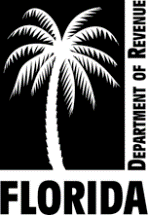 Section 193.461,  Statutes This completed application, including all required attachments, must be filed with the county property appraiser on or before March 1 of the current tax year.Applicant nameApplicant nameReturn to(address of property appraiser)PropertyAddressPropertyAddressReturn to(address of property appraiser)PhonePhoneReturn to(address of property appraiser)Parcel identification number or legal description        Parcel identification number or legal description        Parcel identification number or legal description        Parcel identification number or legal description        Parcel identification number or legal description        Parcel identification number or legal description        Parcel identification number or legal description        Parcel identification number or legal description        Parcel identification number or legal description        Parcel identification number or legal description        Parcel identification number or legal description        Parcel identification number or legal description        Parcel identification number or legal description        Parcel identification number or legal description        Parcel identification number or legal description        Parcel identification number or legal description        Parcel identification number or legal description        Parcel identification number or legal description        Parcel identification number or legal description        Lands Used Primarily for Agricultural PurposesLands Used Primarily for Agricultural PurposesLands Used Primarily for Agricultural PurposesLands Used Primarily for Agricultural PurposesLands Used Primarily for Agricultural PurposesNumber of acresHow long in this useAgricultural Income from this Property Complete for the past 4 years.Agricultural Income from this Property Complete for the past 4 years.Agricultural Income from this Property Complete for the past 4 years.Agricultural Income from this Property Complete for the past 4 years.Agricultural Income from this Property Complete for the past 4 years.Agricultural Income from this Property Complete for the past 4 years.Agricultural Income from this Property Complete for the past 4 years.Agricultural Income from this Property Complete for the past 4 years.Agricultural Income from this Property Complete for the past 4 years.Agricultural Income from this Property Complete for the past 4 years.Agricultural Income from this Property Complete for the past 4 years.CitrusCitrusCitrusCitrusCitrus    yrsYearCrop or UseCrop or UseCrop or UseGross IncomeGross IncomeGross IncomeGross IncomeExpenseNet IncomeNet IncomeCroplandCroplandCroplandCroplandCropland    yrs20   Grazing land     Number of livestockGrazing land     Number of livestockGrazing land     Number of livestock    yrs20   Grazing land     Number of livestockGrazing land     Number of livestockGrazing land     Number of livestock    yrs20   TimberlandTimberlandTimberlandTimberlandTimberland    yrs20   Poultry, swine, or bee yardsPoultry, swine, or bee yardsPoultry, swine, or bee yardsPoultry, swine, or bee yardsPoultry, swine, or bee yards    yrs Date purchased       Date purchased       Date purchased       Date purchased       Date purchased       Date purchased       Purchase price       Purchase price       Purchase price       Purchase price       Purchase price      Aquaculture productsAquaculture productsAquaculture productsAquaculture productsAquaculture products    yrs Date purchased       Date purchased       Date purchased       Date purchased       Date purchased       Date purchased       Purchase price       Purchase price       Purchase price       Purchase price       Purchase price      Other :      Other :      Other :      Other :      Other :          yrs Date purchased       Date purchased       Date purchased       Date purchased       Date purchased       Date purchased       Purchase price       Purchase price       Purchase price       Purchase price       Purchase price      Has a Tangible Personal Property Tax Return, Form DR-405, been filed with the county property appraiser for machinery and equipment? Form DR-405 is incorporated, by reference, in Rule 12D-16.002, Florida Administrative Code.If yes, name on the return:      	Has a Tangible Personal Property Tax Return, Form DR-405, been filed with the county property appraiser for machinery and equipment? Form DR-405 is incorporated, by reference, in Rule 12D-16.002, Florida Administrative Code.If yes, name on the return:      	Has a Tangible Personal Property Tax Return, Form DR-405, been filed with the county property appraiser for machinery and equipment? Form DR-405 is incorporated, by reference, in Rule 12D-16.002, Florida Administrative Code.If yes, name on the return:      	Has a Tangible Personal Property Tax Return, Form DR-405, been filed with the county property appraiser for machinery and equipment? Form DR-405 is incorporated, by reference, in Rule 12D-16.002, Florida Administrative Code.If yes, name on the return:      	Has a Tangible Personal Property Tax Return, Form DR-405, been filed with the county property appraiser for machinery and equipment? Form DR-405 is incorporated, by reference, in Rule 12D-16.002, Florida Administrative Code.If yes, name on the return:      	Has a Tangible Personal Property Tax Return, Form DR-405, been filed with the county property appraiser for machinery and equipment? Form DR-405 is incorporated, by reference, in Rule 12D-16.002, Florida Administrative Code.If yes, name on the return:      	Has a Tangible Personal Property Tax Return, Form DR-405, been filed with the county property appraiser for machinery and equipment? Form DR-405 is incorporated, by reference, in Rule 12D-16.002, Florida Administrative Code.If yes, name on the return:      	Has a Tangible Personal Property Tax Return, Form DR-405, been filed with the county property appraiser for machinery and equipment? Form DR-405 is incorporated, by reference, in Rule 12D-16.002, Florida Administrative Code.If yes, name on the return:      	Has a Tangible Personal Property Tax Return, Form DR-405, been filed with the county property appraiser for machinery and equipment? Form DR-405 is incorporated, by reference, in Rule 12D-16.002, Florida Administrative Code.If yes, name on the return:      	Has a Tangible Personal Property Tax Return, Form DR-405, been filed with the county property appraiser for machinery and equipment? Form DR-405 is incorporated, by reference, in Rule 12D-16.002, Florida Administrative Code.If yes, name on the return:      	Has a Tangible Personal Property Tax Return, Form DR-405, been filed with the county property appraiser for machinery and equipment? Form DR-405 is incorporated, by reference, in Rule 12D-16.002, Florida Administrative Code.If yes, name on the return:      	Has a Tangible Personal Property Tax Return, Form DR-405, been filed with the county property appraiser for machinery and equipment? Form DR-405 is incorporated, by reference, in Rule 12D-16.002, Florida Administrative Code.If yes, name on the return:      	Has a Tangible Personal Property Tax Return, Form DR-405, been filed with the county property appraiser for machinery and equipment? Form DR-405 is incorporated, by reference, in Rule 12D-16.002, Florida Administrative Code.If yes, name on the return:      	Has a Tangible Personal Property Tax Return, Form DR-405, been filed with the county property appraiser for machinery and equipment? Form DR-405 is incorporated, by reference, in Rule 12D-16.002, Florida Administrative Code.If yes, name on the return:      	Has a Tangible Personal Property Tax Return, Form DR-405, been filed with the county property appraiser for machinery and equipment? Form DR-405 is incorporated, by reference, in Rule 12D-16.002, Florida Administrative Code.If yes, name on the return:      	Has a Tangible Personal Property Tax Return, Form DR-405, been filed with the county property appraiser for machinery and equipment? Form DR-405 is incorporated, by reference, in Rule 12D-16.002, Florida Administrative Code.If yes, name on the return:      	Has a Tangible Personal Property Tax Return, Form DR-405, been filed with the county property appraiser for machinery and equipment? Form DR-405 is incorporated, by reference, in Rule 12D-16.002, Florida Administrative Code.If yes, name on the return:      	 yes  no yes  noIs the real property leased to others?  If yes, attach copy of lease agreement.Is the real property leased to others?  If yes, attach copy of lease agreement.Is the real property leased to others?  If yes, attach copy of lease agreement.Is the real property leased to others?  If yes, attach copy of lease agreement.Is the real property leased to others?  If yes, attach copy of lease agreement.Is the real property leased to others?  If yes, attach copy of lease agreement.Is the real property leased to others?  If yes, attach copy of lease agreement.Is the real property leased to others?  If yes, attach copy of lease agreement.Is the real property leased to others?  If yes, attach copy of lease agreement.Is the real property leased to others?  If yes, attach copy of lease agreement.Is the real property leased to others?  If yes, attach copy of lease agreement.Is the real property leased to others?  If yes, attach copy of lease agreement.Is the real property leased to others?  If yes, attach copy of lease agreement.Is the real property leased to others?  If yes, attach copy of lease agreement.Is the real property leased to others?  If yes, attach copy of lease agreement.Is the real property leased to others?  If yes, attach copy of lease agreement.Is the real property leased to others?  If yes, attach copy of lease agreement.   yes  no   yes  noAs of January 1 of this year, 20    the lands listed above were used primarily for "bona fide" agricultural purposes. Bona fide agricultural purpose means "good faith commercial agricultural use of the land."As of January 1 of this year, 20    the lands listed above were used primarily for "bona fide" agricultural purposes. Bona fide agricultural purpose means "good faith commercial agricultural use of the land."As of January 1 of this year, 20    the lands listed above were used primarily for "bona fide" agricultural purposes. Bona fide agricultural purpose means "good faith commercial agricultural use of the land."As of January 1 of this year, 20    the lands listed above were used primarily for "bona fide" agricultural purposes. Bona fide agricultural purpose means "good faith commercial agricultural use of the land."As of January 1 of this year, 20    the lands listed above were used primarily for "bona fide" agricultural purposes. Bona fide agricultural purpose means "good faith commercial agricultural use of the land."As of January 1 of this year, 20    the lands listed above were used primarily for "bona fide" agricultural purposes. Bona fide agricultural purpose means "good faith commercial agricultural use of the land."As of January 1 of this year, 20    the lands listed above were used primarily for "bona fide" agricultural purposes. Bona fide agricultural purpose means "good faith commercial agricultural use of the land."As of January 1 of this year, 20    the lands listed above were used primarily for "bona fide" agricultural purposes. Bona fide agricultural purpose means "good faith commercial agricultural use of the land."As of January 1 of this year, 20    the lands listed above were used primarily for "bona fide" agricultural purposes. Bona fide agricultural purpose means "good faith commercial agricultural use of the land."As of January 1 of this year, 20    the lands listed above were used primarily for "bona fide" agricultural purposes. Bona fide agricultural purpose means "good faith commercial agricultural use of the land."As of January 1 of this year, 20    the lands listed above were used primarily for "bona fide" agricultural purposes. Bona fide agricultural purpose means "good faith commercial agricultural use of the land."As of January 1 of this year, 20    the lands listed above were used primarily for "bona fide" agricultural purposes. Bona fide agricultural purpose means "good faith commercial agricultural use of the land."As of January 1 of this year, 20    the lands listed above were used primarily for "bona fide" agricultural purposes. Bona fide agricultural purpose means "good faith commercial agricultural use of the land."As of January 1 of this year, 20    the lands listed above were used primarily for "bona fide" agricultural purposes. Bona fide agricultural purpose means "good faith commercial agricultural use of the land."As of January 1 of this year, 20    the lands listed above were used primarily for "bona fide" agricultural purposes. Bona fide agricultural purpose means "good faith commercial agricultural use of the land."As of January 1 of this year, 20    the lands listed above were used primarily for "bona fide" agricultural purposes. Bona fide agricultural purpose means "good faith commercial agricultural use of the land."As of January 1 of this year, 20    the lands listed above were used primarily for "bona fide" agricultural purposes. Bona fide agricultural purpose means "good faith commercial agricultural use of the land."As of January 1 of this year, 20    the lands listed above were used primarily for "bona fide" agricultural purposes. Bona fide agricultural purpose means "good faith commercial agricultural use of the land."As of January 1 of this year, 20    the lands listed above were used primarily for "bona fide" agricultural purposes. Bona fide agricultural purpose means "good faith commercial agricultural use of the land."The property appraiser may require additional information (including requesting an annual audited financial statement) and will notify you if additional information or documentation is needed to determine eligibility for the classification requested. I will comply with any reasonable request.The property appraiser may require additional information (including requesting an annual audited financial statement) and will notify you if additional information or documentation is needed to determine eligibility for the classification requested. I will comply with any reasonable request.The property appraiser may require additional information (including requesting an annual audited financial statement) and will notify you if additional information or documentation is needed to determine eligibility for the classification requested. I will comply with any reasonable request.The property appraiser may require additional information (including requesting an annual audited financial statement) and will notify you if additional information or documentation is needed to determine eligibility for the classification requested. I will comply with any reasonable request.The property appraiser may require additional information (including requesting an annual audited financial statement) and will notify you if additional information or documentation is needed to determine eligibility for the classification requested. I will comply with any reasonable request.The property appraiser may require additional information (including requesting an annual audited financial statement) and will notify you if additional information or documentation is needed to determine eligibility for the classification requested. I will comply with any reasonable request.The property appraiser may require additional information (including requesting an annual audited financial statement) and will notify you if additional information or documentation is needed to determine eligibility for the classification requested. I will comply with any reasonable request.The property appraiser may require additional information (including requesting an annual audited financial statement) and will notify you if additional information or documentation is needed to determine eligibility for the classification requested. I will comply with any reasonable request.The property appraiser may require additional information (including requesting an annual audited financial statement) and will notify you if additional information or documentation is needed to determine eligibility for the classification requested. I will comply with any reasonable request.The property appraiser may require additional information (including requesting an annual audited financial statement) and will notify you if additional information or documentation is needed to determine eligibility for the classification requested. I will comply with any reasonable request.The property appraiser may require additional information (including requesting an annual audited financial statement) and will notify you if additional information or documentation is needed to determine eligibility for the classification requested. I will comply with any reasonable request.The property appraiser may require additional information (including requesting an annual audited financial statement) and will notify you if additional information or documentation is needed to determine eligibility for the classification requested. I will comply with any reasonable request.The property appraiser may require additional information (including requesting an annual audited financial statement) and will notify you if additional information or documentation is needed to determine eligibility for the classification requested. I will comply with any reasonable request.The property appraiser may require additional information (including requesting an annual audited financial statement) and will notify you if additional information or documentation is needed to determine eligibility for the classification requested. I will comply with any reasonable request.The property appraiser may require additional information (including requesting an annual audited financial statement) and will notify you if additional information or documentation is needed to determine eligibility for the classification requested. I will comply with any reasonable request.The property appraiser may require additional information (including requesting an annual audited financial statement) and will notify you if additional information or documentation is needed to determine eligibility for the classification requested. I will comply with any reasonable request.The property appraiser may require additional information (including requesting an annual audited financial statement) and will notify you if additional information or documentation is needed to determine eligibility for the classification requested. I will comply with any reasonable request.The property appraiser may require additional information (including requesting an annual audited financial statement) and will notify you if additional information or documentation is needed to determine eligibility for the classification requested. I will comply with any reasonable request.The property appraiser may require additional information (including requesting an annual audited financial statement) and will notify you if additional information or documentation is needed to determine eligibility for the classification requested. I will comply with any reasonable request.I certify all information on this form and any attachment is true, correct, and in effect on January 1 of this year. If prepared by someone other than the applicant, the preparer signing this application certifies that this declaration is based on all information he or she has knowledge of.I certify all information on this form and any attachment is true, correct, and in effect on January 1 of this year. If prepared by someone other than the applicant, the preparer signing this application certifies that this declaration is based on all information he or she has knowledge of.I certify all information on this form and any attachment is true, correct, and in effect on January 1 of this year. If prepared by someone other than the applicant, the preparer signing this application certifies that this declaration is based on all information he or she has knowledge of.I certify all information on this form and any attachment is true, correct, and in effect on January 1 of this year. If prepared by someone other than the applicant, the preparer signing this application certifies that this declaration is based on all information he or she has knowledge of.I certify all information on this form and any attachment is true, correct, and in effect on January 1 of this year. If prepared by someone other than the applicant, the preparer signing this application certifies that this declaration is based on all information he or she has knowledge of.I certify all information on this form and any attachment is true, correct, and in effect on January 1 of this year. If prepared by someone other than the applicant, the preparer signing this application certifies that this declaration is based on all information he or she has knowledge of.I certify all information on this form and any attachment is true, correct, and in effect on January 1 of this year. If prepared by someone other than the applicant, the preparer signing this application certifies that this declaration is based on all information he or she has knowledge of.I certify all information on this form and any attachment is true, correct, and in effect on January 1 of this year. If prepared by someone other than the applicant, the preparer signing this application certifies that this declaration is based on all information he or she has knowledge of.I certify all information on this form and any attachment is true, correct, and in effect on January 1 of this year. If prepared by someone other than the applicant, the preparer signing this application certifies that this declaration is based on all information he or she has knowledge of.I certify all information on this form and any attachment is true, correct, and in effect on January 1 of this year. If prepared by someone other than the applicant, the preparer signing this application certifies that this declaration is based on all information he or she has knowledge of.I certify all information on this form and any attachment is true, correct, and in effect on January 1 of this year. If prepared by someone other than the applicant, the preparer signing this application certifies that this declaration is based on all information he or she has knowledge of.I certify all information on this form and any attachment is true, correct, and in effect on January 1 of this year. If prepared by someone other than the applicant, the preparer signing this application certifies that this declaration is based on all information he or she has knowledge of.I certify all information on this form and any attachment is true, correct, and in effect on January 1 of this year. If prepared by someone other than the applicant, the preparer signing this application certifies that this declaration is based on all information he or she has knowledge of.I certify all information on this form and any attachment is true, correct, and in effect on January 1 of this year. If prepared by someone other than the applicant, the preparer signing this application certifies that this declaration is based on all information he or she has knowledge of.I certify all information on this form and any attachment is true, correct, and in effect on January 1 of this year. If prepared by someone other than the applicant, the preparer signing this application certifies that this declaration is based on all information he or she has knowledge of.I certify all information on this form and any attachment is true, correct, and in effect on January 1 of this year. If prepared by someone other than the applicant, the preparer signing this application certifies that this declaration is based on all information he or she has knowledge of.I certify all information on this form and any attachment is true, correct, and in effect on January 1 of this year. If prepared by someone other than the applicant, the preparer signing this application certifies that this declaration is based on all information he or she has knowledge of.I certify all information on this form and any attachment is true, correct, and in effect on January 1 of this year. If prepared by someone other than the applicant, the preparer signing this application certifies that this declaration is based on all information he or she has knowledge of.I certify all information on this form and any attachment is true, correct, and in effect on January 1 of this year. If prepared by someone other than the applicant, the preparer signing this application certifies that this declaration is based on all information he or she has knowledge of.For Record Purposes Only    This acknowledges receipt of your Application for Agricultural Classification of Lands on      	 for the above described property.	(Date)For Record Purposes Only    This acknowledges receipt of your Application for Agricultural Classification of Lands on      	 for the above described property.	(Date)For Record Purposes Only    This acknowledges receipt of your Application for Agricultural Classification of Lands on      	 for the above described property.	(Date)For Record Purposes Only    This acknowledges receipt of your Application for Agricultural Classification of Lands on      	 for the above described property.	(Date)For Record Purposes Only    This acknowledges receipt of your Application for Agricultural Classification of Lands on      	 for the above described property.	(Date)For Record Purposes Only    This acknowledges receipt of your Application for Agricultural Classification of Lands on      	 for the above described property.	(Date)For Record Purposes Only    This acknowledges receipt of your Application for Agricultural Classification of Lands on      	 for the above described property.	(Date)For Record Purposes Only    This acknowledges receipt of your Application for Agricultural Classification of Lands on      	 for the above described property.	(Date)For Record Purposes Only    This acknowledges receipt of your Application for Agricultural Classification of Lands on      	 for the above described property.	(Date)For Record Purposes Only    This acknowledges receipt of your Application for Agricultural Classification of Lands on      	 for the above described property.	(Date)For Record Purposes Only    This acknowledges receipt of your Application for Agricultural Classification of Lands on      	 for the above described property.	(Date)For Record Purposes Only    This acknowledges receipt of your Application for Agricultural Classification of Lands on      	 for the above described property.	(Date)For Record Purposes Only    This acknowledges receipt of your Application for Agricultural Classification of Lands on      	 for the above described property.	(Date)For Record Purposes Only    This acknowledges receipt of your Application for Agricultural Classification of Lands on      	 for the above described property.	(Date)For Record Purposes Only    This acknowledges receipt of your Application for Agricultural Classification of Lands on      	 for the above described property.	(Date)For Record Purposes Only    This acknowledges receipt of your Application for Agricultural Classification of Lands on      	 for the above described property.	(Date)For Record Purposes Only    This acknowledges receipt of your Application for Agricultural Classification of Lands on      	 for the above described property.	(Date)For Record Purposes Only    This acknowledges receipt of your Application for Agricultural Classification of Lands on      	 for the above described property.	(Date)For Record Purposes Only    This acknowledges receipt of your Application for Agricultural Classification of Lands on      	 for the above described property.	(Date)	Signature, property appraiser or designee	County	Signature, property appraiser or designee	County	Signature, property appraiser or designee	County	Signature, property appraiser or designee	County	Signature, property appraiser or designee	County	Signature, property appraiser or designee	County	Signature, property appraiser or designee	County	Signature, property appraiser or designee	County	Signature, property appraiser or designee	County	Signature, property appraiser or designee	County	Signature, property appraiser or designee	County	Signature, property appraiser or designee	County	Signature, property appraiser or designee	County	Signature, property appraiser or designee	County	Signature, property appraiser or designee	County	Signature, property appraiser or designee	County	Signature, property appraiser or designee	County	Signature, property appraiser or designee	County	Signature, property appraiser or designee	CountyRecord of Action of  Appraiser     Check the appropriate box below.Record of Action of  Appraiser     Check the appropriate box below.Record of Action of  Appraiser     Check the appropriate box below.Record of Action of  Appraiser     Check the appropriate box below.Record of Action of  Appraiser     Check the appropriate box below.Record of Action of  Appraiser     Check the appropriate box below.Record of Action of  Appraiser     Check the appropriate box below.Record of Action of  Appraiser     Check the appropriate box below.Record of Action of  Appraiser     Check the appropriate box below.Record of Action of  Appraiser     Check the appropriate box below.Record of Action of  Appraiser     Check the appropriate box below.Record of Action of  Appraiser     Check the appropriate box below.Record of Action of  Appraiser     Check the appropriate box below.Record of Action of  Appraiser     Check the appropriate box below.Record of Action of  Appraiser     Check the appropriate box below.Record of Action of  Appraiser     Check the appropriate box below.Record of Action of  Appraiser     Check the appropriate box below.Record of Action of  Appraiser     Check the appropriate box below.Record of Action of  Appraiser     Check the appropriate box below.   1.  Application approved and all lands are classified agricultural   1.  Application approved and all lands are classified agricultural   1.  Application approved and all lands are classified agricultural   1.  Application approved and all lands are classified agricultural   1.  Application approved and all lands are classified agricultural   1.  Application approved and all lands are classified agricultural   1.  Application approved and all lands are classified agricultural   1.  Application approved and all lands are classified agricultural   1.  Application approved and all lands are classified agricultural   1.  Application approved and all lands are classified agricultural   1.  Application approved and all lands are classified agricultural   1.  Application approved and all lands are classified agricultural   1.  Application approved and all lands are classified agricultural   1.  Application approved and all lands are classified agricultural   1.  Application approved and all lands are classified agricultural   1.  Application approved and all lands are classified agricultural   1.  Application approved and all lands are classified agricultural   1.  Application approved and all lands are classified agricultural   1.  Application approved and all lands are classified agricultural   2.  Application disapproved and agricultural classification of lands denied on all lands   2.  Application disapproved and agricultural classification of lands denied on all lands   2.  Application disapproved and agricultural classification of lands denied on all lands   2.  Application disapproved and agricultural classification of lands denied on all lands   2.  Application disapproved and agricultural classification of lands denied on all lands   2.  Application disapproved and agricultural classification of lands denied on all lands   2.  Application disapproved and agricultural classification of lands denied on all lands   2.  Application disapproved and agricultural classification of lands denied on all lands   2.  Application disapproved and agricultural classification of lands denied on all lands   2.  Application disapproved and agricultural classification of lands denied on all lands   2.  Application disapproved and agricultural classification of lands denied on all lands   2.  Application disapproved and agricultural classification of lands denied on all lands   2.  Application disapproved and agricultural classification of lands denied on all lands   2.  Application disapproved and agricultural classification of lands denied on all lands   2.  Application disapproved and agricultural classification of lands denied on all lands   2.  Application disapproved and agricultural classification of lands denied on all lands   2.  Application disapproved and agricultural classification of lands denied on all lands   2.  Application disapproved and agricultural classification of lands denied on all lands   2.  Application disapproved and agricultural classification of lands denied on all lands    3.  Application approved in part and disapproved in part. Agricultural classification of lands approved on the following described portion. 	(Use the space below only for item 3. Space online will expand, if needed.)    3.  Application approved in part and disapproved in part. Agricultural classification of lands approved on the following described portion. 	(Use the space below only for item 3. Space online will expand, if needed.)    3.  Application approved in part and disapproved in part. Agricultural classification of lands approved on the following described portion. 	(Use the space below only for item 3. Space online will expand, if needed.)    3.  Application approved in part and disapproved in part. Agricultural classification of lands approved on the following described portion. 	(Use the space below only for item 3. Space online will expand, if needed.)    3.  Application approved in part and disapproved in part. Agricultural classification of lands approved on the following described portion. 	(Use the space below only for item 3. Space online will expand, if needed.)    3.  Application approved in part and disapproved in part. Agricultural classification of lands approved on the following described portion. 	(Use the space below only for item 3. Space online will expand, if needed.)    3.  Application approved in part and disapproved in part. Agricultural classification of lands approved on the following described portion. 	(Use the space below only for item 3. Space online will expand, if needed.)    3.  Application approved in part and disapproved in part. Agricultural classification of lands approved on the following described portion. 	(Use the space below only for item 3. Space online will expand, if needed.)    3.  Application approved in part and disapproved in part. Agricultural classification of lands approved on the following described portion. 	(Use the space below only for item 3. Space online will expand, if needed.)    3.  Application approved in part and disapproved in part. Agricultural classification of lands approved on the following described portion. 	(Use the space below only for item 3. Space online will expand, if needed.)    3.  Application approved in part and disapproved in part. Agricultural classification of lands approved on the following described portion. 	(Use the space below only for item 3. Space online will expand, if needed.)    3.  Application approved in part and disapproved in part. Agricultural classification of lands approved on the following described portion. 	(Use the space below only for item 3. Space online will expand, if needed.)    3.  Application approved in part and disapproved in part. Agricultural classification of lands approved on the following described portion. 	(Use the space below only for item 3. Space online will expand, if needed.)    3.  Application approved in part and disapproved in part. Agricultural classification of lands approved on the following described portion. 	(Use the space below only for item 3. Space online will expand, if needed.)    3.  Application approved in part and disapproved in part. Agricultural classification of lands approved on the following described portion. 	(Use the space below only for item 3. Space online will expand, if needed.)    3.  Application approved in part and disapproved in part. Agricultural classification of lands approved on the following described portion. 	(Use the space below only for item 3. Space online will expand, if needed.)    3.  Application approved in part and disapproved in part. Agricultural classification of lands approved on the following described portion. 	(Use the space below only for item 3. Space online will expand, if needed.)    3.  Application approved in part and disapproved in part. Agricultural classification of lands approved on the following described portion. 	(Use the space below only for item 3. Space online will expand, if needed.)    3.  Application approved in part and disapproved in part. Agricultural classification of lands approved on the following described portion. 	(Use the space below only for item 3. Space online will expand, if needed.)	Signature, property appraiser	Date	Signature, property appraiser	Date	Signature, property appraiser	Date	Signature, property appraiser	Date	Signature, property appraiser	Date	Signature, property appraiser	Date	Signature, property appraiser	Date	Signature, property appraiser	Date	Signature, property appraiser	Date	Signature, property appraiser	Date	Signature, property appraiser	Date	Signature, property appraiser	Date	Signature, property appraiser	Date	Signature, property appraiser	Date	Signature, property appraiser	Date	Signature, property appraiser	Date	Signature, property appraiser	Date	Signature, property appraiser	Date	Signature, property appraiser	Date